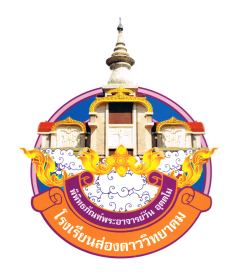 แผนการจัดกิจกรรมโรงเรียนส่องดาววิทยาคม ประจำปีงบประมาณ 2562กลุ่มบริหารงาน................................... งาน/กลุ่มสาระการเรียนรู้(ลบออกใช้ชื่อเดียว)..................................ชื่อกิจกรรม  .......... (ชื่อกิจกรรม)................................................................................................ชื่อโครงการ  ..... (ชื่อโครงการในตารางการจำแนกโครงการตามมาตรฐานการศึกษาขั้นพื้นฐาน เพื่อการประกันคุณภาพภายใน).................สนองกลยุทธ์ของโรงเรียน กลยุทธ์ที่  .......................................................(ชื่อกลยุทธ์).......................................สอดคล้องกับมาตรฐานการศึกษาของสถานศึกษา...................มาตรฐานที่และชื่อมาตรฐาน.............................	ตัวชี้วัดที่ ......................... (ใส่ตัวเลขและชื่อตัวชี้วัด)...............................................................................ลักษณะกิจกรรม  (   ) กิจกรรมต่อเนื่อง  (   ) กิจกรรมใหม่ระยะเวลาดำเนินกิจกรรม…(ให้ระบุวันหรือเดือนให้ชัดเจน  หากเป็นงานประจำให้ใส่ตลอดปีการศึกษา) ……ผู้รับผิดชอบกิจกรรม  ........................................................................... (ชื่อ-นามสกุล ผู้รับผิดชอบกิจกรรมนี้)1.  วัตถุประสงค์ของกิจกรรม1.1  ………………………………(กำหนดขึ้นใหม่ ให้ชัดเจนและวัดได้)………………………………………………….	1.2  ………………………………………………………………………………………………………………………………………1.3  ………………………………………………………………………………………………………………………………………2.  เป้าหมายของกิจกรรม	2.1 เป้าหมายเชิงปริมาณ  ………..……………(เป็นตัวเลขที่วัดได้ สอดคล้องกับวัตถุประสงค์)……………..	2.2 เป้าหมายเชิงคุณภาพ  ………..……………………………………………………………………………………………3.  งบประมาณที่ใช้ในกิจกรรมนี้    3.1  ประเภทงบประมาณ  (ใส่เฉพาะงบประมาณที่เกี่ยวข้อง (ประมาณการ))- เงินอุดหนุน      	จำนวน ...................................................... บาท- เงินรายได้สถานศึกษา	จำนวน ...................................................... บาท- เงินเรียนฟรี 15 ปี	จำนวน ...................................................... บาท- เงินอื่น ๆ		จำนวน ...................................................... บาท  รวมงบประมาณทั้งสิ้น  	จำนวน ...................................................... บาท (……..ตัวอักษร………..)3.2  รายละเอียดในการใช้งบประมาณ4. ขั้นตอนการดำเนินงาน (ตามวงจร PDCA)5. หน่วยงาน/ผู้ที่เกี่ยวข้อง	(ระบุได้ทั้งหน่วยงานภายในและหน่วยงานภายนอก)5.1 …………………………………………………………………………………………………………………………............	5.2 ……………………………………………………………………………………………………………………………………6.  วิธีประเมินผล  (เลือกใช้ตัวชี้วัดและวิธีประเมินที่เหมาะสมกับกิจกรรม ไม่จำเป็นต้องมีทุกวิธีที่กำหนดให้)7.  ผลที่คาดว่าจะได้รับ  (ผลของกิจกรรมนี้ที่อยากให้เกิด)	7.1 ……………………………………………….....................................................................................................	7.2 ……………………………………………….....................................................................................................ประมาณการค่าใช้จ่ายในการดำเนินกิจกรรมชื่อกิจกรรม...........................................................................................................................................................เป็นส่วนหนึ่งของโครงการ....................................................................................................................................งบประมาณที่ได้รับอนุมัติตามแผน.............................................บาทกลุ่มสาระการเรียนรู้/งาน....................................................................กลุ่มบริหารงาน.......................................						ลงชื่อ…………………………………………….ผู้ประมาณการ
						      (…………………………………………….)รายละเอียดในการใช้งบประมาณงบดำเนินงานงบดำเนินงานงบดำเนินงานอื่นๆรวมรายละเอียดในการใช้งบประมาณตอบแทนใช้สอยวัสดุ/ครุภัณฑ์อื่นๆรวม1. 2. 3. รวมงบประมาณขั้นตอนการดำเนินงานระยะเวลาผู้รับผิดชอบ1. ขั้นเตรียมการ (Plan)     ………………………………………………………………………………………     ………………………………………………………………………………………2. ขั้นดำเนินการ  (Do)      ………………………………………………………………………………………     ………………………………………………………………………………………3. ขั้นประเมินผล (Check)      ………………………………………………………………………………………     ………………………………………………………………………………………4. ขั้นปรับปรุงพัฒนา (Action)      ………………………………………………………………………………………      ………………………………………………………………………………………ตัวชี้วัดความสำเร็จวิธีการประเมินเครื่องมือที่ใช้6.1 ร้อยละ........ของผู้เรียนที่...............................6.2 ร้อยละ........ของครูผู้สอน...............................6.3 ระดับคุณภาพของการ....................................6.4 ร้อยละความพึงพอใจ......................................ที่รายการจำนวนหน่วยราคา/หน่วยจำนวนเงิน(บาท)จำนวนเงิน(บาท)จำนวนเงิน(บาท)จำนวนเงิน(บาท)ที่รายการจำนวนหน่วยราคา/หน่วยค่าตอบแทนค่าใช้สอยค่าวัสดุค่าครุภัณฑ์รวมรวมรวมรวม